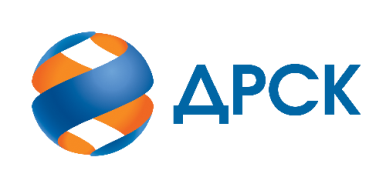 Акционерное Общество«Дальневосточная распределительная сетевая компания»ПРОТОКОЛ № 335/УР-РЗакупочной комиссии по аукциону в электронной форме с участием только субъектов МСП на право заключения договора на выполнение работ «Ремонт ограждений объектов СП "ЦЭС"» (лот № 81801-РЕМ ПРОД-2020-ДРСК)СПОСОБ И ПРЕДМЕТ ЗАКУПКИ: аукцион в электронной форме с участием только субъектов МСП на право заключения договора на выполнение работ «Ремонт ограждений объектов СП "ЦЭС"» (лот № 81801-РЕМ ПРОД-2020-ДРСК).КОЛИЧЕСТВО ПОДАННЫХ ЗАЯВОК НА УЧАСТИЕ В ЗАКУПКЕ: 4 (четыре) заявки.КОЛИЧЕСТВО ОТКЛОНЕННЫХ ЗАЯВОК: 1 (одна) заявка.ВОПРОСЫ, ВЫНОСИМЫЕ НА РАССМОТРЕНИЕ ЗАКУПОЧНОЙ КОМИССИИ: О рассмотрении результатов оценки вторых частей заявок Об отклонении заявки Участника 325944/ООО "ДИНАСТИЯ"О признании заявок соответствующими условиям Документации о закупке по результатам рассмотрения вторых частей заявокО признании закупки несостоявшейся.РЕШИЛИ:По вопросу № 1Признать объем полученной информации достаточным для принятия решения.Принять к рассмотрению вторые части заявок следующих участников:По вопросу № 2Отклонить заявку 328063/ООО "ДИНАСТИЯ" от дальнейшего рассмотрения на основании пп. г) п. 4.12.4 Документации о закупке, как несоответствующую следующим требованиям:По вопросу № 3Признать вторые части заявок следующих Участников:332497/ООО "СТЭЛС"удовлетворяющими по существу условиям Документации о закупке и принять их к дальнейшему рассмотрению. По вопросу № 4Признать закупку несостоявшейся на основании подпункта г) пункта 4.20.1 так как по результатам рассмотрения вторых частей заявок (подраздел 4.12 Документации о закупке), Закупочной комиссией принято решение о признании менее 2 (двух) Участников соответствующими требованиям Документации о закупки;Рекомендовать Заказчику инициировать повторное проведение закупки.Секретарь Закупочной комиссии 1 уровня  		                                        О.В.Коваленког.  Благовещенск«13» марта 2020№ п/пДата и время регистрации заявкиИдентификационный номер Участника13.02.2020 11:1333068417.02.2020 06:1233249717.02.2020 06:2733250818.02.2020 04:59333676№ п/пДата и время регистрации заявкиИдентификационный номер Участника13.02.2020 11:13330684/ООО  "ДИНАСТИЯ", 675000, Российская Федерация, ОБЛ АМУРСКАЯ, Г БЛАГОВЕЩЕНСК, УЛ ЗАБУРХАНОВСКАЯ, 98, ИНН 2801128260, КПП 280101001, ОГРН 108280100059017.02.2020 06:12332497/ООО "СТЭЛС", 675000, Российская Федерация, ОБЛ АМУРСКАЯ28, Г БЛАГОВЕЩЕНСК, УЛ АРТИЛЛЕРИЙСКАЯ, 17,, ИНН 2801095400, КПП 280101001, ОГРН 1042800013299№ п/пОснования для отклоненияВо второй части заявки содержатся сведения о ценовом предложении Участника, что не соответствует требованиям п. 4.5.1.4 Документации о закупке в котором указано, что во вторую часть заявки должны входить документы, содержащие исключительно сведения об Участнике и информацию о его соответствии единым квалификационным требованиям Документации о закупке (в случае установления таковых) (без указания сведений о ценовом предложении Участника). Участник предоставил документ, который должен входить в состав Ценового предложения Участника - Справка об отсутствии признаков крупной сделки с указанием цены. Участник предоставил документ, не требующийся в составе заявки – Заверение об обстоятельствах с указанием цены работ по сделке. Данная форма заполняется только Победителем закупки непосредственно перед заключением Договора (п. 7.15.2.1 Документации о закупке).